Туристическое агентство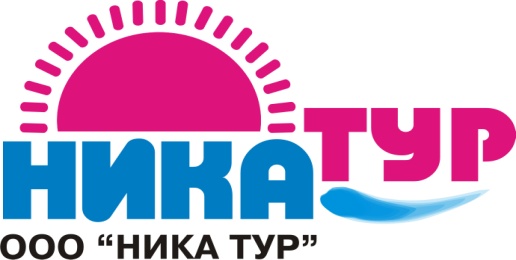 308004, г. Белгород, ул. Губкина 17  (4722) 72-13-10; 72-13-20e-mail: nikatur31@mail.ruwww.nikatur31.ru
г. АнапаГостевой дом « на Тургенева».       Анапа – один из самых солнечных курортов всего Черноморья. Морские бризы постоянно увлажняют воздух и создают прохладу в летний период. Анапская бухта считается идеальным местом для купания. Здесь Вас ждет теплое море, яркое солнце и целебный климат.                                                            Стоимость на 1 человека (руб.\ заезд)                                                                 Проживание – 7 ночей .Расположение:Пляж:На набережной района Высокий берег, на первой улице от моря.Крупно-галечный рядом, до песчаного пляжа 20 мин. пешком или            5 мин. на автобусе.Условия проживания: 2-х, 3-х местные номера с удобствами (Душ, Туалет, Умывальник, ТВ, Холодильник, Кондиционер,) в 3-х этажном здании с кухней.Питание:Есть оборудованная кухня для самостоятельного приготовления пищи. К услугам отдыхающих:Расчетный час :       Рядом магазины, остановка, столовая с комплексными обедами. Выселение до 8-00, заселение после 10-00.В стоимость входит:Проезд :                                Дети до 5-ти лет :Проезд, проживание, страховка на время пути, услуги сопровождающего.Курортный сбор туристы оплачивают самостоятельно на месте.На комфортабельном автобусе, телевизор.Оплачивается  проезд  плюс  ком. услуги   – 6600 руб., если ребенок проживает на одном месте с родителями.Лето 20232-х, 3-х местныеДоп.местодети до 12 лет02.06.-11.069900730009.06- 18.069900730016.06 -25.0610400780023.06 -02.0710400780030.06 -09.0711400880007.07 -16.0712400950014.07 -23.0712400950021.07 -30.0712400950028.07 -06.0812400950004.08 -13.0812400950011.08 -20.0812400950018.08 -27.0812400950025.08 -03.0911600890001.09 -10.0910900830008.09 -17.09109008300